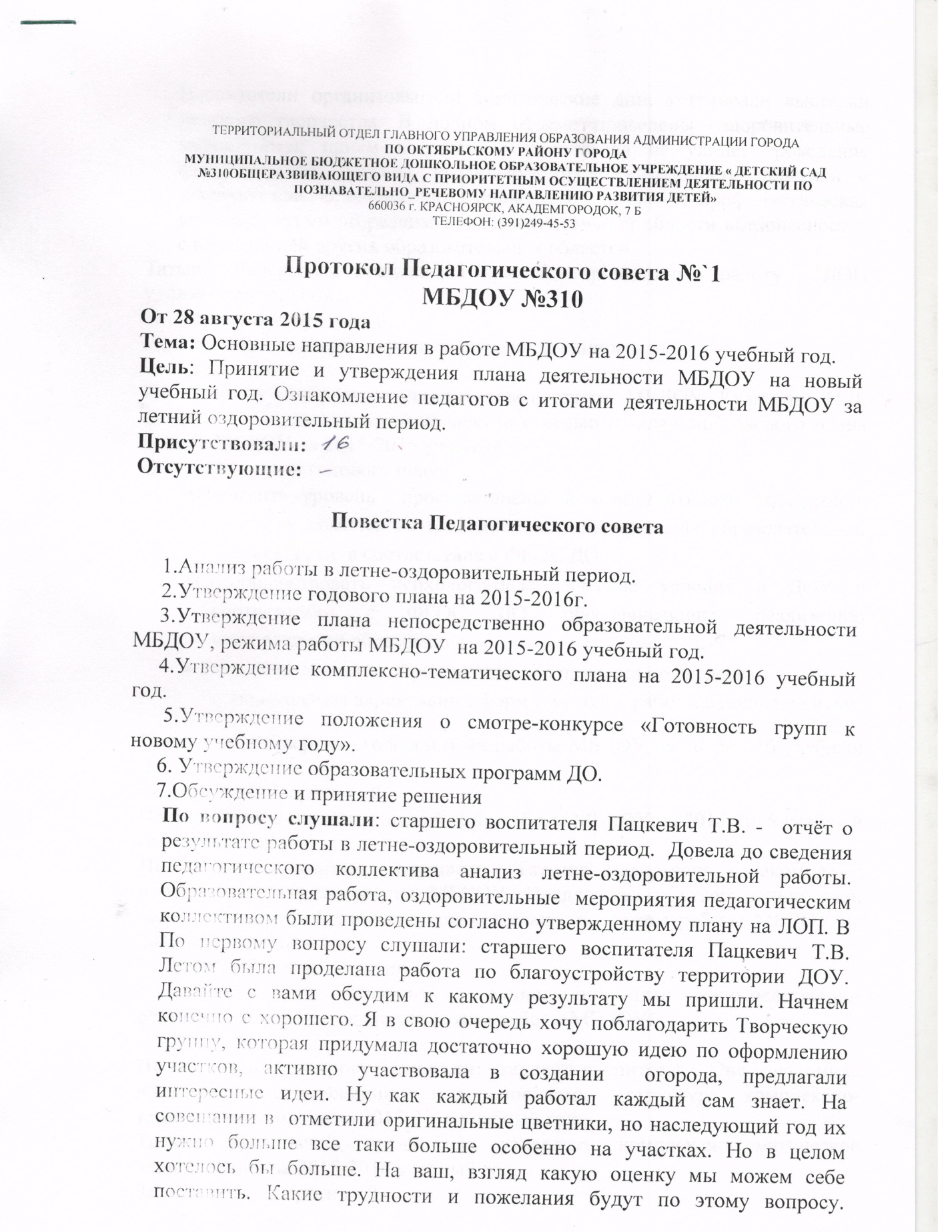 Воспитатели организовывали тематические дни, устраивали выставки детского творчества. В полном объеме проведены оздоровительные мероприятия: прием и утренняя гимнастика на улице, проведение физкультурных досугов, увеличение продолжительности прогулки и дневного сна. В течение лета проводилась огромная профилактическая работа с детьми по реализации образовательной области «Безопасность» с интеграцией других образовательных областей.Татьяна Валерьевна предложила признать проведенную работу в ЛОП удовлетворительной.За - 15 человек, против - 0.Постановили: признать удовлетворительной единогласно.По второму вопросу слушали: заведующего МБДОУ Кузьмину Н.Д. Ознакомила педагогический коллектив с целью и задачами годового плана работы МБДОУ на 2015-2016 учебный год.  Основные задачи годового плана:Повысить уровень  профессиональной компетентности педагогов в вопросах комплексно-тематического планирования образовательной деятельности  в соответствие с ФГОС ДО;Совершенствовать психолого-педагогические условия в ДОУ в соответствии с ФГОС ДО, обеспечивающих реализацию инклюзивного образования Повысить  качество образовательного процесса по средствам использования вариативных форм и методов работы с дошкольникам.Предложила утвердить годовой план работы МБДОУ на 2015-2016 учебный год.За - 15 человек, против - 0.Постановили: утвердить годовой план работы МБДОУ на 2015-2016 учебный год единогласно.По третьему вопросу   слушали:   Татьяна Валерьевна ознакомила с изменениями в режиме дня МБДОУ. Предложила к утверждению план непосредственно образовательной деятельности, режим работы МБДОУ на 2015-2016 учебный год.За - 15 человек, против - 0.Постановили: утвердить  единогласно план непосредственно-образовательной деятельности, режим работы МБДОУ.По четвёртому вопросу   слушали: старшего воспитателя. Она ознакомила воспитателей с изменениями и дополнениями в структуре  комплексно-тематического плана на 2015-2016 учебный год.Татьяна Валерьевна предложила утвердить комплексно-тематическое планирование на 2015-2016 учебный год.За - 15 человек, против - 0.Постановили: утвердить  единогласно комплексно-тематическое планирование МБДОУ на 2015-2016 учебный год.По пятому вопросу   слушали:    заведующего МБДОУ Кузьмина Н.Д. Заведующая подвела итоги готовности ДОУ к новому учебному году. В здании детского сада проведен необходимый ремонт. На игровых площадках и спортивном участке налажен и выкрашен инвентарь.  Выкрашены веранды по тематике каждой группы. Все воспитатели проявили творчество. Песочницы наполнены  песком  и накрыты крышками. На территории оформлены замечательные клумбы, выращен огород. Наталья Дмитриевна выразила слова благодарности всем педагогам  за отличную подготовку к новому учебному году.Екатерина Владимировна ознакомила с положением о смотре-конкурсе «Готовность к новому учебному году». Цели смотра-конкурса:Создание благоприятных условий для воспитательно-образовательной работы с детьми в соответствии с ФГОС.Материально-техническое оснащение групп.Выявление творческих способностей воспитателей в оформлении интерьера группы.Наталья Дмитриевна предложила к утверждению положение о смотре-конкурсе «Готовность к новому учебному году».За - 15 человек, против - 0.Постановили: утвердить  единогласно положение о смотре-конкурсе «Готовность к новому учебному году».По шестому вопросу слушали: . Старший воспитатель предложила утвердить председателем Педагогического совета МБДОУ заведующего МБДОУ Кузьмину Наталью Дмитриевну. Так как по Уставу председателем Педагогического совета является заведующий. За - 15 человек, против - 0.Постановили: утвердить  ОП ДО, ОП ДО ГКП, АОП ДО, утвердить председателем Педагогического совета МБДОУ Н.Д. КузьминуРешение педагогического совета.1. Считать итоги работы в летний оздоровительный период удовлетворительными.2. Утвердить годовой план работы МБДОУ на 2015-2016 учебный год. Утвердить  план непосредственно образовательной деятельности, режим работы МБДОУ.3. Утвердить комплексно-тематический план МБДОУ на 2015-2016 учебный год.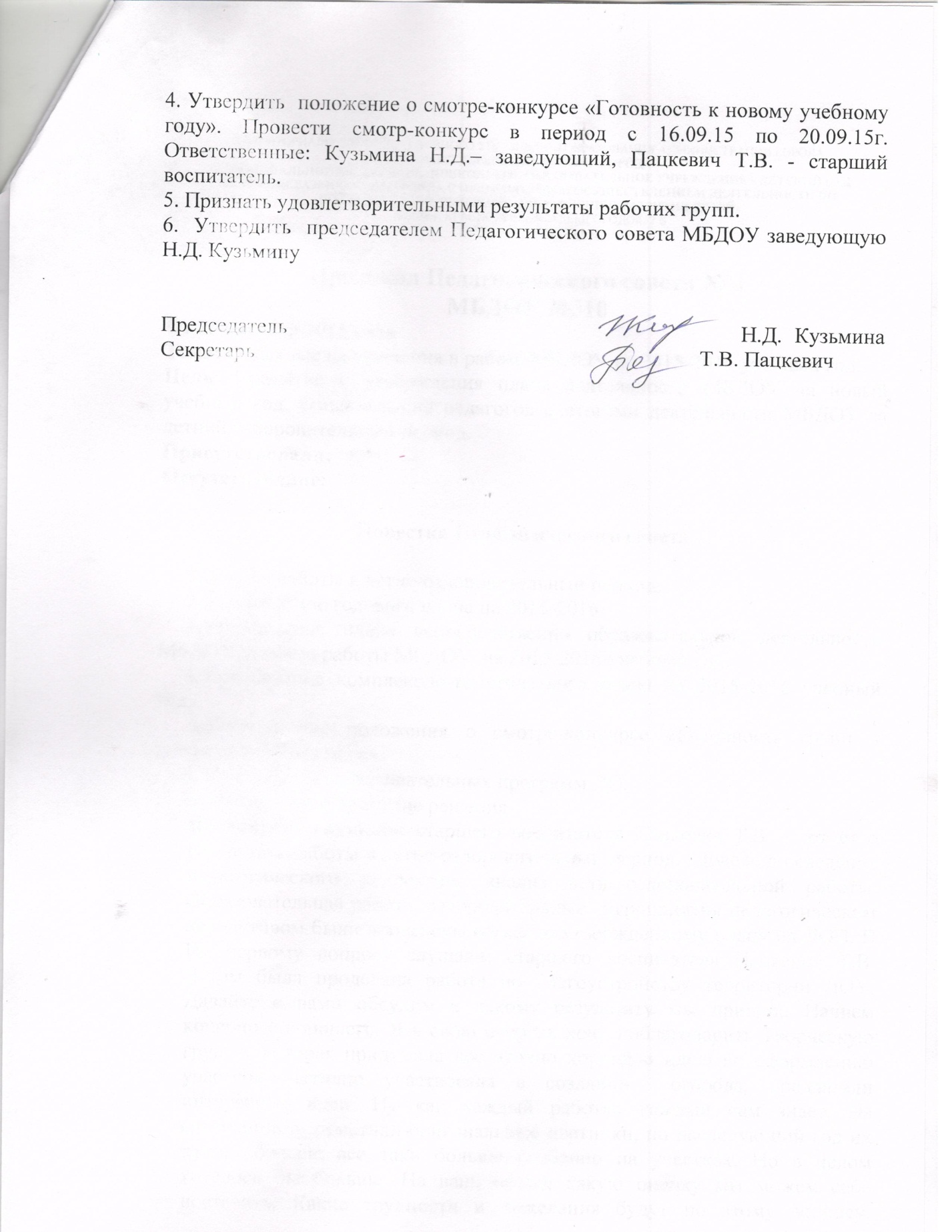 